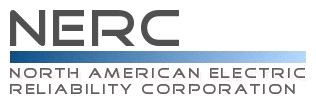 Reliability Standard Audit WorksheetBAL-002-3 – Disturbance Control Performance - Contingency Reserve for Recovery from a Balancing Contingency EventThis section to be completed by the Compliance Enforcement Authority.    Applicability of RequirementsLegend:Findings(This section to be completed by the Compliance Enforcement Authority)Subject Matter ExpertsIdentify the Subject Matter Expert(s) responsible for this Reliability Standard. Registered Entity Response (Required; Insert additional rows if needed): R1 Supporting Evidence and Documentation	The Responsible Entity experiencing a Reportable Balancing Contingency Event shall: within the Contingency Event Recovery Period, demonstrate recovery by returning its Reporting ACE to at least the recovery value of: zero (if its Pre-Reporting Contingency Event ACE Value was positive or equal to zero); however, any Balancing Contingency Event that occurs during the Contingency Event Recovery Period shall reduce the required recovery: (i) beginning at the time of, and (ii) by the magnitude of, such individual Balancing Contingency Event,or,its Pre-Reporting Contingency Event ACE Value (if its Pre-Reporting Contingency Event ACE Value was negative); however, any Balancing Contingency Event that occurs during the Contingency Event Recovery Period shall reduce the required recovery: (i) beginning at the time of, and (ii) by the magnitude of, such individual Balancing Contingency Event.1.2.	document all Reportable Balancing Contingency Events using CR Form 1.1.3.	deploy Contingency Reserve, within system constraints, to respond to all Reportable Balancing Contingency Events, however, it is not subject to compliance with Requirement R1 part 1.1 if the Responsible Entity:1.3.1	is (i) a Balancing Authority or (ii) a Reserve Sharing Group with at least one member that:is experiencing a Reliability Coordinator declared Energy Emergency Alert Level, andis utilizing its Contingency Reserve to mitigate an operating emergency in accordance with its emergency Operating Plan, and has depleted its Contingency Reserve to a level below its Most Severe Single Contingency, andhas, during communications with its Reliability Coordinator in  accordance with the Energy Emergency Alert procedures, (i) notified  the Reliability Coordinator of the conditions described in the  preceding two bullet points preventing the Responsible Entity from  complying with Requirement R1 part 1.1, and (ii) provided the  Reliability Coordinator with an ACE recovery plan, including target  recovery time  or,1.3.2	the Responsible Entity experiences:multiple Contingencies where the combined MW loss exceeds its Most Severe Single Contingency and that are defined as a single Balancing Contingency Event, or multiple Balancing Contingency Events within the sum of the time periods defined by the Contingency Event Recovery Period and Contingency Reserve Restoration Period whose combined magnitude exceeds the Responsible Entity’s Most Severe Single Contingency.	Each Responsible Entity shall have, and provide upon request, as evidence, a CR Form 1 with date and time of occurrence to show compliance with Requirement R1.  If Requirement R1 part 1.3 applies, then dated documentation that demonstrates compliance with Requirement R1 part 1.3 must also be provided.Registered Entity Response (Required): Question: Has the entity experienced any Reportable Balancing Contingency Events during the audit period?       ☐ Yes   ☐ NoIf Yes, identify those events as described in the Evidence Requested section below and proceed to the Compliance Narrative section below.  If No, explain how the entity made this determination.  [Note: A separate spreadsheet or other document may be used. If so, provide the document reference below.]Registered Entity Response (Required): Compliance Narrative:Provide a brief explanation, in your own words, of how you comply with this Requirement. References to supplied evidence, including links to the appropriate page, are recommended.Evidence Requested:Registered Entity Evidence (Required):Audit Team Evidence Reviewed (This section to be completed by the Compliance Enforcement Authority):Compliance Assessment Approach Specific to BAL-002-3, R1This section to be completed by the Compliance Enforcement AuthorityAuditor Notes: R2 Supporting Evidence and Documentation	Each Responsible Entity shall develop, review and maintain annually, and implement an Operating Process as part of its Operating Plan to determine its Most Severe Single Contingency and make preparations to have Contingency Reserve equal to, or greater than the Responsible Entity’s Most Severe Single Contingency available for maintaining system reliability. M2.	Each Responsible Entity will have the following documentation to show compliance with Requirement R2:a dated Operating Process;evidence to indicate that the Operating Process has been reviewed and maintained annually; and,evidence such as Operating Plans or other operator documentation that demonstrate that the entity determines its Most Severe Single Contingency and that Contingency Reserves equal to or greater than its Most Severe Single Contingency are included in this process.Registered Entity Response (Required): Compliance Narrative:Provide a brief explanation, in your own words, of how you comply with this Requirement. References to supplied evidence, including links to the appropriate page, are recommended.Evidence Requested:iRegistered Entity Evidence (Required):Audit Team Evidence Reviewed (This section to be completed by the Compliance Enforcement Authority):Compliance Assessment Approach Specific to BAL-002-3, R2This section to be completed by the Compliance Enforcement AuthorityAuditor Notes: R3 Supporting Evidence and Documentation	Each Responsible Entity, following a Reportable Balancing Contingency Event, shall restore its Contingency Reserve to at least its Most Severe Single Contingency, before the end of the Contingency Reserve Restoration Period, but any Balancing Contingency Event that occurs before the end of a Contingency Reserve Restoration Period resets the beginning of the Contingency Event Recovery Period. M3.	Each Responsible Entity will have documentation demonstrating its Contingency Reserve was restored within the Contingency Reserve Restoration Period, such as historical data, computer logs or operator logs.Registered Entity Response (Required): Question: Has the entity experienced a Reportable Balancing Contingency Event within the audit period?               ☐ Yes   ☐ NoIf Yes, identify those events as described in the Evidence Requested section below and proceed to the Compliance Narrative section below.  If No, explain how the entity made this determination.  [Note: A separate spreadsheet or other document may be used. If so, provide the document reference below.]Registered Entity Response (Required): Compliance Narrative:Provide a brief explanation, in your own words, of how you comply with this Requirement. References to supplied evidence, including links to the appropriate page, are recommended.Evidence Requested:iRegistered Entity Evidence (Required):Audit Team Evidence Reviewed (This section to be completed by the Compliance Enforcement Authority):Compliance Assessment Approach Specific to BAL-002-3, R3This section to be completed by the Compliance Enforcement AuthorityAuditor Notes: Additional Information:Reliability StandardIn addition to the Reliability Standard, there is background information available on the NERC Web Site.Capitalized terms in the Reliability Standard refer to terms in the NERC Glossary, which may be found on the NERC Web Site.Regulatory LanguageFERC approved BAL-002-2 on January 19, 2017. Disturbance Control Standard—Contingency Reserve for Recovery from a Balancing Contingency Event Reliability Standard, Order No. 835, 158 FERC ¶ 61,030 (2017) (“Order No. 835”).  In Order No. 835, FERC noted that the Reliability Standard is intended to ensure that balancing authorities and reserve sharing groups are able to recover from system contingencies by developing adequate reserves to return their Area Control Error (ACE) to defined values and by replacing the capacity and energy lost due to generation or transmission equipment outages.NERC submitted Reliability Standard BAL-002-3 in response to the Commission’s directive in Order No. 835 to develop modifications to Reliability Standard BAL-002-2, Requirement R1 to require balancing authorities or reserve sharing groups: (1) to notify the reliability coordinator of the conditions set forth in Requirement R1, Part 1.3.1 preventing it from complying with the 15-minute ACE recovery period; and (2) to provide the reliability coordinator with its ACE recovery plan, including a target recovery time.  FERC approved Reliability Standard BAL-002-3 on September 25, 2018. North American Electric Reliability Corp., Docket No. RD18-7-000 (Sept. 25, 2018).Selected Glossary TermsThe following Glossary terms are provided for convenience only. Please refer to the NERC web site for the current enforceable terms.This section includes all newly defined or revised terms used in the Standard.  Terms already defined in the Reliability Standards Glossary of Terms are not repeated here.  Balancing Contingency Event:  Any single event described in Subsections (A), (B), or (C) below, or any series of such otherwise single events, with each separated from the next by one minute or less.Sudden loss of generation:Due tounit tripping,loss of generator Facility resulting in isolation of the generator from the Bulk Electric System or from the responsible entity’s electric System, orsudden unplanned outage of transmission Facility;And, that causes an unexpected change to the responsible entity’s ACE;Sudden loss of an import, due to unplanned outage of transmission equipment that causes an unexpected imbalance between generation and Demand on the Interconnection.Sudden restoration of a Demand that was used as a resource that causes an unexpected change to the responsible entity’s ACE.Most Severe Single Contingency (MSSC):  The Balancing Contingency Event, due to a single contingency identified using system models maintained within the Reserve Sharing Group (RSG), or a Balancing Authority’s area that is not part of a Reserve Sharing Group, that would result in the greatest loss (measured in MW) of resource output used by the RSG or a Balancing Authority that is not participating as a member of a RSG at the time of the event to meet Firm Demand and export obligation (excluding export obligation for which Contingency Reserve obligations are being met by the Sink Balancing Authority).Reportable Balancing Contingency Event:  Any Balancing Contingency Event occurring within a one-minute interval of an initial sudden decline in ACE based on EMS scan rate data that results in a loss of MW output less than or equal to the Most Severe Single Contingency, and greater than or equal to the lesser amount of: (i) 80% of the Most Severe Single Contingency, or (ii) the amount listed below for the applicable Interconnection.  Prior to any given calendar quarter, the 80% threshold may be reduced by the responsible entity upon written notification to the Regional Entity.Eastern Interconnection - 900 MWWestern Interconnection – 500 MWERCOT – 800 MWQuebec – 500 MWContingency Event Recovery Period:  A period that begins at the time that the resource output begins to decline within the first one-minute interval of a Reportable Balancing Contingency Event, and extends for fifteen minutes thereafter.Contingency Reserve Restoration Period:  A period not exceeding 90 minutes following the end of the Contingency Event Recovery Period. Pre-Reporting Contingency Event ACE Value: The average value of Reporting ACE, or Reserve Sharing Group Reporting ACE when applicable, in the 16-second interval immediately prior to the start of the Contingency Event Recovery Period based on EMS scan rate data.Reserve Sharing Group Reporting ACE: At any given time of measurement for the applicable Reserve Sharing Group, the algebraic sum of the ACEs (or equivalent as calculated at such time of measurement) of the Balancing Authorities participating in the Reserve Sharing Group at the time of measurement.Contingency Reserve: The provision of capacity that may be deployed by the Balancing Authority to respond to a Balancing Contingency Event and other contingency requirements (such as Energy Emergency Alerts as specified in the associated EOP standard).  A Balancing Authority may include in its restoration of Contingency Reserve readiness to reduce Firm Demand and include it if, and only if, the Balancing Authority:is experiencing a Reliability Coordinator declared Energy Emergency Alert level, andis utilizing its Contingency Reserve to mitigate an operating emergency in accordance with its emergency Operating Plan.Revision History for RSAWAudit ID:Audit ID if available; or REG-NCRnnnnn-YYYYMMDDRegistered Entity: Registered name of entity being auditedNCR Number:  NCRnnnnn				Compliance Enforcement Authority:Region or NERC performing auditCompliance Assessment Date(s):Month DD, YYYY, to Month DD, YYYYCompliance Monitoring Method: [On-site Audit | Off-site Audit | Spot Check]Names of Auditors:	Supplied by CEABADPGOGOPPARCRPRSGTOTOPTPTSPR1XXR2X3XR3X3XText with blue background:Fixed text – do not editText entry area with Green background:Entity-supplied informationText entry area with white background:Auditor-supplied informationReq.FindingSummary and DocumentationFunctions MonitoredR1R2R3Req.Areas of ConcernReq.RecommendationsReq.Positive ObservationsSME NameTitleOrganizationRequirement(s)Provide the following evidence, or other evidence to demonstrate compliance. For Balancing Authorities that are members of a Reserve Sharing Group, provide evidence to demonstrate the periods within the audit period during which the Balancing Authority was in active status under the applicable agreement or governing rules for the Reserve Sharing Group.Provide a CR Form 1 for each applicable Reportable Balancing Contingency Event experienced during the audit period. Provide dated documentation for all applicable Reportable Balancing Contingency Event(s) where the entity did not recover within the Contingency Event Recovery Period, demonstrating that it deployed Contingency Reserves, within system constraints, to respond to the Reportable Balancing Contingency Event(s) and the applicable component(s) of Part 1.3.1 or Part 1.3.2.The following information is requested for each document submitted as evidence. Also, evidence submitted should be highlighted and bookmarked, as appropriate, to identify the exact location where evidence of compliance may be found.The following information is requested for each document submitted as evidence. Also, evidence submitted should be highlighted and bookmarked, as appropriate, to identify the exact location where evidence of compliance may be found.The following information is requested for each document submitted as evidence. Also, evidence submitted should be highlighted and bookmarked, as appropriate, to identify the exact location where evidence of compliance may be found.The following information is requested for each document submitted as evidence. Also, evidence submitted should be highlighted and bookmarked, as appropriate, to identify the exact location where evidence of compliance may be found.The following information is requested for each document submitted as evidence. Also, evidence submitted should be highlighted and bookmarked, as appropriate, to identify the exact location where evidence of compliance may be found.The following information is requested for each document submitted as evidence. Also, evidence submitted should be highlighted and bookmarked, as appropriate, to identify the exact location where evidence of compliance may be found.File NameDocument TitleRevision or VersionDocument DateRelevant Page(s) or Section(s)Description of Applicability of Document(R1 and Part 1.1) For all, or a sample of, applicable Reportable Balancing Contingency Event(s), review the CR Form 1 for each to validate the entity recovered within the Contingency Event Recovery Period by returning its Reporting ACE to at least the recovery value of Zero (if its Pre-Reporting Contingency Event ACE Value was positive or equal to zero), or its Pre-Reporting Contingency Event ACE Value (if its Pre-Reporting Contingency Event ACE Value was negative). If the entity did not recover, verify that the exception was appropriate per Requirement R1 Part 1.3.(Part 1.2) Review the list of all applicable Reportable Balancing Contingency Events experienced during the compliance monitoring period and verify that all reportable events are documented on a CR Form 1.Note to Auditor: See newly defined or revised terms associated with BAL-002-3 in the Additional Information section of this RSAW.When sampling applicable Reportable Balancing Contingency Events for audit testing, auditors may consider various sources for selecting sample items. Where risk is higher, auditors should use their knowledge and experience to learn of applicable Reportable Balancing Contingency Events for the entity and then verify, on a sample basis, that the entity responded to such events in accordance with Requirement R1. Note to Auditor: See newly defined or revised terms associated with BAL-002-3 in the Additional Information section of this RSAW.When sampling applicable Reportable Balancing Contingency Events for audit testing, auditors may consider various sources for selecting sample items. Where risk is higher, auditors should use their knowledge and experience to learn of applicable Reportable Balancing Contingency Events for the entity and then verify, on a sample basis, that the entity responded to such events in accordance with Requirement R1. Provide the following evidence, or other evidence to demonstrate compliance. For Balancing Authorities that are members of a Reserve Sharing Group, provide evidence to demonstrate the periods within the audit period during which the Balancing Authority was in active status under the applicable agreement or governing rules for the Reserve Sharing Group.If applicable, provide a dated Operating Process and evidence that the Operating Process has been reviewed and maintained annually. If applicable, provide evidence, such as Operating Plans or operator documentation, that the entity determines its Most Severe Single Contingency and that preparations to have Contingency Reserves equal to or greater than its Most Severe Single Contingency were included in the Operating Process.The following information is requested for each document submitted as evidence. Also, evidence submitted should be highlighted and bookmarked, as appropriate, to identify the exact location where evidence of compliance may be found.The following information is requested for each document submitted as evidence. Also, evidence submitted should be highlighted and bookmarked, as appropriate, to identify the exact location where evidence of compliance may be found.The following information is requested for each document submitted as evidence. Also, evidence submitted should be highlighted and bookmarked, as appropriate, to identify the exact location where evidence of compliance may be found.The following information is requested for each document submitted as evidence. Also, evidence submitted should be highlighted and bookmarked, as appropriate, to identify the exact location where evidence of compliance may be found.The following information is requested for each document submitted as evidence. Also, evidence submitted should be highlighted and bookmarked, as appropriate, to identify the exact location where evidence of compliance may be found.The following information is requested for each document submitted as evidence. Also, evidence submitted should be highlighted and bookmarked, as appropriate, to identify the exact location where evidence of compliance may be found.File NameDocument TitleRevision or VersionDocument DateRelevant Page(s) or Section(s)Description of Applicability of DocumentFor Balancing Authorities that are members of a Reserve Sharing Group, verify applicability by determining if the Balancing Authority was not in active status under the applicable agreement or governing rules for the Reserve Sharing Group during the audit period.Verify the entity developed an Operating Process to determine its Most Severe Single Contingency and make preparations to have Contingency Reserve equal to, or greater than the Responsible Entity’s Most Severe Single Contingency available for maintaining system reliability.Verify that the dated Operating Process has been reviewed and maintained annually.Verify that the entity determines its Most Severe Single Contingency.Verify that the entity planned for Contingency Reserves equal to, or greater than its Most Severe Single Contingency.Note to Auditor: Note to Auditor: Provide the following evidence, or other evidence to demonstrate compliance. For Balancing Authorities that are members of a Reserve Sharing Group, provide evidence to demonstrate the periods within the audit period during which the Balancing Authority was in active status under the applicable agreement or governing rules for the Reserve Sharing Group.For all, or an auditor selected sample of, applicable Reportable Balancing Contingency Events that occurred over the audit period, provide evidence that the entity’s Contingency Reserve was restored within the Contingency Reserve Restoration Period. The following information is requested for each document submitted as evidence. Also, evidence submitted should be highlighted and bookmarked, as appropriate, to identify the exact location where evidence of compliance may be found.The following information is requested for each document submitted as evidence. Also, evidence submitted should be highlighted and bookmarked, as appropriate, to identify the exact location where evidence of compliance may be found.The following information is requested for each document submitted as evidence. Also, evidence submitted should be highlighted and bookmarked, as appropriate, to identify the exact location where evidence of compliance may be found.The following information is requested for each document submitted as evidence. Also, evidence submitted should be highlighted and bookmarked, as appropriate, to identify the exact location where evidence of compliance may be found.The following information is requested for each document submitted as evidence. Also, evidence submitted should be highlighted and bookmarked, as appropriate, to identify the exact location where evidence of compliance may be found.The following information is requested for each document submitted as evidence. Also, evidence submitted should be highlighted and bookmarked, as appropriate, to identify the exact location where evidence of compliance may be found.File NameDocument TitleRevision or VersionDocument DateRelevant Page(s) or Section(s)Description of Applicability of DocumentFor all, or a sample of, applicable Reportable Balancing Contingency Events that occurred over the audit period, verify the Responsible Entity restored its Contingency Reserve within the Contingency Reserve Restoration Period. Note to Auditor: If the entity experienced a Balancing Contingency Event prior to the end a Contingency Reserve Restoration Period, the Contingency Event Recovery Period would be reset.Note to Auditor: If the entity experienced a Balancing Contingency Event prior to the end a Contingency Reserve Restoration Period, the Contingency Event Recovery Period would be reset.VersionDateReviewersRevision Description112/31/2018NERC Compliance Assurance, RSAWTFNew Document